UNIVERSITY FACILITIES MANAGEMENT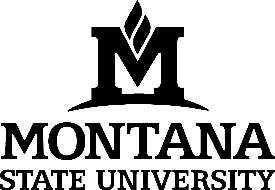 Sixth Avenue and Grant Street    P.O. Box 172760   Bozeman, Montana 59717-2760Phone: (406) 994-5413   Fax: (406) 994-5665Bid proposalStadium West Side Improvement Phase 2PPA No. 22-0514TO:State of Montana, Montana State UniversityUniversity Facilities ManagementAttn: Contract AdministratorPlew Building, 6th & Grant, PO Box 172760Bozeman, Montana 59717-2760Prospective Bidders:The undersigned, having familiarized themselves with the Contract Documents, site, location, and conditions of the Work as prepared by Morrison Maierle, 2880 Technology Blvd W, Bozeman MT, 59718 by submission of this Bid Proposal, hereby agrees to provide all materials, systems, equipment, and labor necessary to complete the Work for the total sum as follows:BASE BID: 				 and 	   /100 DOLLARS.  (ALPHA notation)   	$	(NUMERIC notation) This bidder acknowledges receipt of the following addenda:ADDENDUM No.:			Dated:		ADDENDUM No.:			Dated:		ADDENDUM No.:			Dated:		By signing below, the bidder agrees to all terms specified and AGREES TO fulfill the requirements of the CONTRACT in strict accordance with the bidding documents.	Company Name:			Signature**:			Print Name:			Title:			Business Address:			Construction Contractor	Registration No.:			Phone No.:			Fax No.:			Email:			Date:		** Must meet the requirements of paragraph 6.9 of the Project Manual.  Bid Proposals entitled to consideration shall be signed by the proper representative of the firm submitting the proposal as follows (Initial which requirement you meet):              The principal of a single owner firm;   	A principal of a partnership firm;              An officer of an incorporated firm, or an agent whose signature is accompanied by a certified               copy of the resolution of the Board of Directors authorizing that agent to sign; or (attach a copy               of the resolution),              Other persons signing for a single-owner firm or a partnership shall attach a power-of-attorney              evidencing his authority to sign for that firm.	Signature:			Print Name:			Title:		